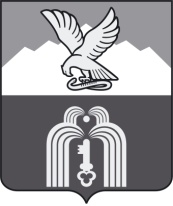 Российская ФедерацияР Е Ш Е Н И ЕДумы города ПятигорскаСтавропольского краяО внесении изменений в решение Думы города Пятигорска «Об утверждении Положения об оплате труда депутатов, членов выборных органов местного самоуправления города-курорта Пятигорска, выборных должностных лиц местного самоуправления города-курорта Пятигорска, осуществляющих свои полномочия на постоянной основе, иных гарантиях»В соответствии с Федеральным законом от 6 октября 2003 года № 131-ФЗ «Об общих принципах организации местного самоуправления в Российской Федерации», Федеральным законом от 1 июля 2021 года № 255-ФЗ «О внесении изменений в Федеральный закон «Об общих принципах организации и деятельности контрольно-счетных органов субъектов Российской Федерации и муниципальных образований» и отдельные законодательные акты Российской Федерации», Законом Ставропольского края от 29 декабря 2008 года № 101-кз «О гарантиях осуществления полномочий депутата, члена выборного органа местного самоуправления, выборного должностного лица местного самоуправления»,Дума города ПятигорскаРЕШИЛА:1. Внести в решение Думы города Пятигорска от 26 июня 2009 года №65-44 ГД «Об утверждении Положения об оплате труда депутатов, членов выборных органов местного самоуправления города-курорта Пятигорска, выборных должностных лиц местного самоуправления города-курорта Пятигорска, осуществляющих свои полномочия на постоянной основе, иных гарантиях» (далее – решение) следующие изменения:1) наименование решения изложить в следующей редакции:«Об утверждении Положения об оплате труда лиц, замещающих муниципальные должности, депутатов, членов выборных органов местного самоуправления города-курорта Пятигорска, выборных должностных лиц местного самоуправления города-курорта Пятигорска, осуществляющих свои полномочия на постоянной основе, иных гарантиях»;2) пункт 1 решения изложить в следующей редакции:«1. Утвердить Положение об оплате труда лиц, замещающих муниципальные должности, депутатов, членов выборных органов местного самоуправления города-курорта Пятигорска, выборных должностных лиц местного самоуправления города-курорта Пятигорска, осуществляющих свои полномочия на постоянной основе, иных гарантиях, согласно приложению к настоящему решению.»;3) в приложении к решению:наименование приложения изложить в следующей редакции: «Положение об оплате труда лиц, замещающих муниципальные должности, депутатов, членов выборных органов местного самоуправления города-курорта Пятигорска, выборных должностных лиц местного самоуправления города-курорта Пятигорска, осуществляющих свои полномочия на постоянной основе, иных гарантиях»;пункт 1 изложить в следующей редакции:«1. Положение об оплате труда лиц, замещающих муниципальные должности, депутатов, членов выборных органов местного самоуправления города-курорта Пятигорска, выборных должностных лиц местного самоуправления города-курорта Пятигорска, осуществляющих свои полномочия на постоянной основе, иных гарантиях (далее – Положение) разработано в соответствии с Федеральным законом «Об общих принципах организации местного самоуправления в Российской Федерации», иными  федеральными законами и нормативными правовыми актами Российской Федерации, законом Ставропольского края «О местном самоуправлении в Ставропольском крае», законом Ставропольского края «О гарантиях осуществления полномочий депутата, члена выборного органа местного самоуправления, выборного должностного лица местного самоуправления», иными законами и нормативными правовыми актами Ставропольского края, Уставом муниципального образования города-курорта Пятигорска»;в пункте 2:после слов «выплаты денежного содержания» дополнить словами «лиц, замещающих муниципальные должности,»;«слова «(далее - выборных должностных лиц)» исключить;в пункте 3 слова «выборным должностным лицам» заменить словами «лиц, замещающих муниципальные должности, депутатов, членов выборных органов местного самоуправления города-курорта Пятигорска, выборных должностных лиц местного самоуправления города-курорта Пятигорска, и осуществляющих свои полномочия на постоянной основе, (далее - должностных лиц)»;в пунктах 4 и 5 слово «выборным» исключить;в пунктах 7 и 9 слово «выборного» исключить;в пункте 10 слово «выборному» исключить;пункт 13 дополнить словами «; для председателя контрольно-счетной комиссии города Пятигорска – распоряжением председателя Думы города Пятигорска»;в пункте 16  слово «выборного»  исключить;в пунктах 19 и 20  слово «выборных»  исключить;в пункте 21 слово «выборному» исключить;в пункте 26 слово «выборного» исключить;в абзаце третьем пункта 34 слово «выборных» исключить;в абзаце втором пункта 36 слово «выборного» исключить;в пункте 37  слова «выборного» и «выборные» исключить по тексту пункта;в пункте 39 слово «выборного» исключить;в пункте 44 слово «выборные» исключить;в абзаце третьем пункта 46 слово «выборные» исключить;в абзаце втором  пункта 47 слово «выборных» исключить;в пункте 48 слова «выборным» и «выборного» исключить;в пункте 50 слово «выборного» исключить;в пунктах 53, 54, 55  слово «выборному» исключить;в пункте 55 1слова «выборному» и «выборного» исключить;в пункте 55 3  слово «выборным»  исключить;в пунктах 56  и 58 - 60 слово «выборному» исключить;пункт 67 дополнить абзацем вторым следующего содержания:«Годовой фонд оплаты труда лица, замещающего муниципальную должность председателя Контрольно-счетной комиссии города Пятигорска,  рассчитывается в количестве 67,5 должностных окладов, установленных соответствующим решением Думы города Пятигорска.».2. Настоящее решение вступает в силу со дня его подписания. ПредседательДумы города Пятигорска                                                               Л.В. Похилько12 октября 2021 г.№ 76-2 ГД